.Section 1: Box Step X4Section 2: Step, Together, Step X2, Rock, Recover, Step, Step-lock-StepSection 3: 1/4 turn hip roll, Step, Side hip roll, Step, Mambo forward-backSection 4: Shuffle X2, Mambo R-LBegin Again! Enjoy!Despacito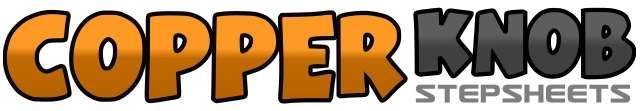 .......Count:32Wall:4Level:Beginner.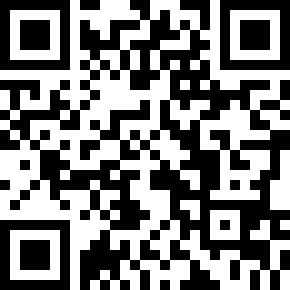 Choreographer:K. Sholes (USA) - July 2017K. Sholes (USA) - July 2017K. Sholes (USA) - July 2017K. Sholes (USA) - July 2017K. Sholes (USA) - July 2017.Music:Despacito (feat. Justin Bieber) (Remix) - Luis Fonsi & Daddy YankeeDespacito (feat. Justin Bieber) (Remix) - Luis Fonsi & Daddy YankeeDespacito (feat. Justin Bieber) (Remix) - Luis Fonsi & Daddy YankeeDespacito (feat. Justin Bieber) (Remix) - Luis Fonsi & Daddy YankeeDespacito (feat. Justin Bieber) (Remix) - Luis Fonsi & Daddy Yankee........1&2 3&4Step R to side, Step L next to R, Step R forward, Step L to side, Step R next to L, Step L back,5&6 7&8Step R to side, Step L next to R, Step R back, Step L to side, Step R next to L, Step L forward.1&2 3&4Step R to side, Step L next to R, Step R, Step L to side, Step R next to L, Step L,5&6 7&8Rock R back, Recover L, Step R forward, Step L forward, Lock R behind L, Step L forward.1&2 3&4Step R forward, Roll Hips 1/4 left, Step R, Step L to side, Roll hips, Step L,5&6 7&8Rock R forward, Recover L, Step R back, Rock L back, Recover R, Step L forward.1&2 3&4Step R back, Step L next to R, Step R back, Step L back, Step R next to L, Step L back,5&6 7&8Rock R to side, Recover L, Step R next to L, Rock L to side, Recover R, Step L next to R.